FAHAD HSE ENGINEER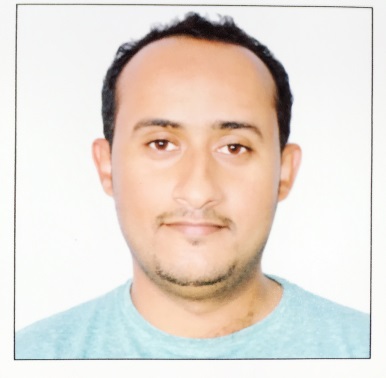 E-mailFahad.373056@2freemail.com EXPERIENCEHSE Engineer| (2015 – 2017)SAMSUNG C&T (KSA)Responsible to Supervise Environmental impact and implementation of control measures both Samsung C&T and Sub-Contractors. Review of Samsung C&T & Sub-Contractor’s Environmental Reports and logs and provide advice for ensure compliance with PME Standards. To ensure that activities carried out are in compliance with Construction Environmental Management Plan. Liaison with Environmental Survey team.   Carry out Environmental Inspections. Participate in Management Walk-throughs to for identify and environmental issues and advice preventive measures. Review Subcontractors Rehabilitation Plans and monitor its implementation. I am also responsible to supervise as a safety in the work field to provide safe environment for workers. Some of my duties are:1. Weekly walk throw with all sub-cons safety manager. 2. Daily meeting over all observations. 3. Weekly HSE MOM. 4. Top management site walk. 6. Monthly Audit on sub-contractors documents. 7. Analysis the near-miss report and close-out status. 8. Monthly color code over all tools, equipment, fire extinguishers, cables.Packaging Supervisor | (2011)Rabigh Petrochemical Logistic (KSA)Responsible for supervision of Packaging process to ensure compliance with company standards. The process includes compliance with Safety and environmental standards inside the warehouse including loading & unloading.        PROFESSIONAL PROJECTSRabigh 2 IPP (Present)                                                      Acwa Power & Al-MourjanKingdom of Saudi ArabiaPetro Rabigh (2011)AramcoKingdom of Saudi Arabia     PERSONAL SKILLSABOUT MEI am 31 years old with Two years and Six months experience in Health & Safety. I am dedicated and experienced HSE practitioner offering a rich ability in providing professional excellence in the work environment across a range of work milieu. Proven expertise in Safety and Environmental hazard identification and analysis, client/ consultant liaison, skilled communicative approach to elicit cooperation from engineering personnel. Additional capabilities are listed in the resume. I would be glad for an opportunity to discuss your needs and my potential contributions.EDUCATIONMaster Degree (Applied Engineering) (2014)Murray, Ky United StatesMurray State University, USABachelor Degree (Chemical Engineering) (2011)Ryiadh, Saudi ArabiaKing Saud University, KSAEnglish Diploma | 2013)Dekalb, IL United StatesELS Language Center, USA        PROFESSIONAL CERTIFICATION                                IOSH – Managing Safely| (2016)Tamkene Saudia Training CenterDammam, KSAOSHA- Occupational Safety and Health Standards for General Industry| (2017)          University of Texas at Arlington               Arlington, Tx USAJob Hazard Analysis  | (2016)                      Tamkene Saudia Training CenterDammam, KSARisk & Safety Management| (2016)                       Tamkene Saudia Training CenterDammam, KSABasic First Aid Training | (2015)                       Burear VeritasRabigh, KSAFire Fighting & Rescue  (2016)Civil Defence Rabigh, KSA    PROFESSIONAL SKILLSABOUT MEI am 31 years old with Two years and Six months experience in Health & Safety. I am dedicated and experienced HSE practitioner offering a rich ability in providing professional excellence in the work environment across a range of work milieu. Proven expertise in Safety and Environmental hazard identification and analysis, client/ consultant liaison, skilled communicative approach to elicit cooperation from engineering personnel. Additional capabilities are listed in the resume. I would be glad for an opportunity to discuss your needs and my potential contributions.EDUCATIONMaster Degree (Applied Engineering) (2014)Murray, Ky United StatesMurray State University, USABachelor Degree (Chemical Engineering) (2011)Ryiadh, Saudi ArabiaKing Saud University, KSAEnglish Diploma | 2013)Dekalb, IL United StatesELS Language Center, USA        PROFESSIONAL CERTIFICATION                                IOSH – Managing Safely| (2016)Tamkene Saudia Training CenterDammam, KSAOSHA- Occupational Safety and Health Standards for General Industry| (2017)          University of Texas at Arlington               Arlington, Tx USAJob Hazard Analysis  | (2016)                      Tamkene Saudia Training CenterDammam, KSARisk & Safety Management| (2016)                       Tamkene Saudia Training CenterDammam, KSABasic First Aid Training | (2015)                       Burear VeritasRabigh, KSAFire Fighting & Rescue  (2016)Civil Defence Rabigh, KSA    PROFESSIONAL SKILLSEXPERIENCEHSE Engineer| (2015 – 2017)SAMSUNG C&T (KSA)Responsible to Supervise Environmental impact and implementation of control measures both Samsung C&T and Sub-Contractors. Review of Samsung C&T & Sub-Contractor’s Environmental Reports and logs and provide advice for ensure compliance with PME Standards. To ensure that activities carried out are in compliance with Construction Environmental Management Plan. Liaison with Environmental Survey team.   Carry out Environmental Inspections. Participate in Management Walk-throughs to for identify and environmental issues and advice preventive measures. Review Subcontractors Rehabilitation Plans and monitor its implementation. I am also responsible to supervise as a safety in the work field to provide safe environment for workers. Some of my duties are:1. Weekly walk throw with all sub-cons safety manager. 2. Daily meeting over all observations. 3. Weekly HSE MOM. 4. Top management site walk. 6. Monthly Audit on sub-contractors documents. 7. Analysis the near-miss report and close-out status. 8. Monthly color code over all tools, equipment, fire extinguishers, cables.Packaging Supervisor | (2011)Rabigh Petrochemical Logistic (KSA)Responsible for supervision of Packaging process to ensure compliance with company standards. The process includes compliance with Safety and environmental standards inside the warehouse including loading & unloading.        PROFESSIONAL PROJECTSRabigh 2 IPP (Present)                                                      Acwa Power & Al-MourjanKingdom of Saudi ArabiaPetro Rabigh (2011)AramcoKingdom of Saudi Arabia     PERSONAL SKILLS